Итоговая проверочная работа по русскому языку  за I триместр2 класс  Вариант 2Фамилия, имя_____________________________Класс_______________1.	Внимательно прочитай и спиши текст.Хороши наши рощи. Красивы там берёзы. Сколько в рощах птиц! Стучат дятлы. Кричат грачи. А как свищут синицы! Люди часто ходят в рощу слушать пение птиц.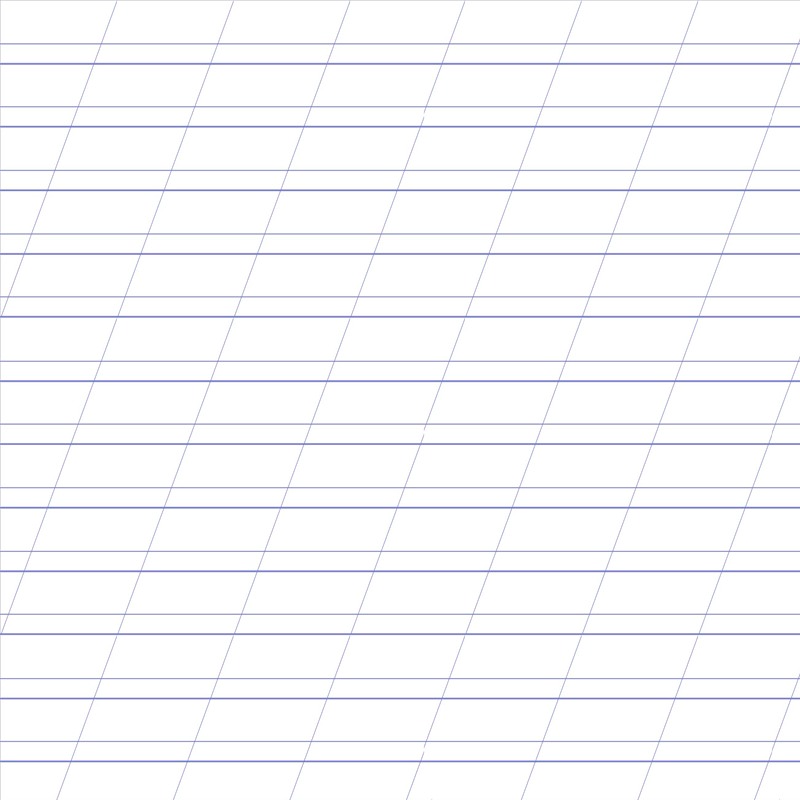  2. Прочитай слова: сказка, улица, ветер, абрикос.Поставь знак ударения во всех этих словах.Запиши все эти слова в алфавитном порядке.Ответ:___________________________________________________________________________________________________________________________________________________________________________3. Прочитай слова. Выбери и отметь знаком  Х  все слова, в которых третий по счёту звук – мягкий согласный .        пенёк                    липкий        кочка                     облако4. Прочитай слова. Отметь знаком Х все слова, которые МОЖНО переносить.        яма                        ручка        хороший               пень5. Прочитай слова. Отметь знаком Х строчку, в  которой все слова однокоренные (родственные).      1. Бег, бежать, бегун, беготня      2. Хлеб, хлебец, хлебный, хлебать      3. Конный, конь, коньки, конница      4. Варенье, варево, повар, варежка6. Прочитай слова. Отметь знаком Х слово, противоположное по значению слову КРУПНЫЙ       близкий       большой       далёкий       маленький7. Составь из данных слов предложение. Запиши его правильно. Подчеркни грамматическую основу.Спокойно, кустом, спал, под, зайчишка_________________________________________________________________________________________________________________________________________________________________________________8. Прочитай слова. Отметь знаком Х слово, в котором пропущена буква И.      л…сник      зв…зда      св..сток      стр…лаС1. Прочитай слова: крылья, кольцо, печенье,бежать.Распредели все эти слова в два столбика:С2. Прочитай предложения.1)	В лесу жили лиса и заяц.2)	Медведь крепко спит в берлоге.3)	Однажды лиса погналась за зайцем.4)	Всё лето косолапый  по лесу гулял.5)	Но косой оказался хитрее лисы.Выбери и запиши в ответ номера предложений на тему «О медведе»Ответ:_________________________________________________Русский язык. 2 класс. Вариант 1.Система оценивания проверочной  работы по русскому языку 1 задание2 заданиеЗадания 5,6,8,С2  оцениваются в 1 балл.Задания 3,4 оцениваются в 2 балла, если выделены оба слова, 1 балл –  только 1 слово, 0 баллов ни одного правильно выделенного слова ИЛИ с правильно выделенными словом (словами) ошибочно выделены другие слова.Задание 7 (Предложение правильно составлено и верно оформлено (прописная буква в начале предложения, точка в конце предложения)  - 1 балл и 1 балл – правильно подчеркнута грамматическая основа)С2 оценивается в 4 балла, если записаны правильно все 4 слова, 3 балла, если только записаны правильно 3 слова, 2 балл –  только 2 слова, 1 балл – только 1 словоРекомендации  по переводу первичных баллов в отметки по пятибалльной шкалеРусский язык. 2 класс. Вариант 2.Система оценивания проверочной работы по русскому языку 1 задание2 заданиеЗадания 5,6,8,С2  оцениваются в 1 балл.Задания 3,4 оцениваются в 2 балла, если выделены оба слова, 1 балл –  только 1 слово, 0 баллов ни одного правильно выделенного слова ИЛИ с правильно выделенными словом (словами) ошибочно выделены другие слова.Задание 7 (Предложение правильно составлено и верно оформлено (прописная буква в начале предложения, точка в конце предложения)  - 1 балл и 1 балл – правильно подчеркнута грамматическая основа)С2 оценивается в 4 балла, если записаны правильно все 4 слова, 3 балла, если только записаны правильно 3 слова, 2 балл –  только 2 слова, 1 балл – только 1 словоРекомендации  по переводу первичных баллов в отметки по пятибалльной шкалеРазделительный мягкий знак( ь)Ь – показатель мягкостисогласного№Содержание верного ответа и указания по оцениваниюБаллы1Соблюдение орфографических нормОрфографических ошибок нет3Допущены 1-2 ошибки2Допущены 3 ошибки1Допущены 4 ошибки и более 02Соблюдение пунктуационных нормПунктуационных ошибок  нет3Допущена 1 ошибка2Допущены 2 ошибки1Допущены 3 ошибки и более03Правильность списывания текстаТекст переписан безошибочно(нет пропущенных и лишних слов, слов с измененным графическим обликом, исправлений).ИЛИДопущено не более двух ошибок и ошибок следующего характера:Изменен графический облик слова(допущены перестановка, замена или пропуск буквы);В переписанном тексте пропущено одно из слов текста либо есть одно лишнее2Допущены 3 описки и ошибки следующего характера:Изменен графический облик слова(допущена перестановка, замена или пропуск буквы);В переписанном тексте пропущено одно из слов текста, либо есть одно лишнее слово.ИЛИДопущены 1-3 исправления1Допущено более  3 ошибок и ошибок следующего характера:Изменен графический облик слова(допущены перестановка, замена или пропуск буквы);В переписанном тексте пропущено одно из слов текста либо есть лишнее слово.ИЛИДопущены 4 исправления и более.0Максимальный балл8Содержание верного ответа и указания по оцениваниюБаллыПравильный ответ: ананас, птица, урожай,юбкаВсе слова правильно расставлены по алфавиту2Допущена 1 ошибка1Допущены 2 ошибки и более0Во всех словах правильно указано ударение2Допущена 1 ошибка1Допущены 2 ошибки и более0Максимальный балл4№ заданияМаксимальный баллПравильное выполнение и их оценивание32Дочка, узкий42Береза, речка51№2(Свет, светлячок, светлый, светить)61далекий72Под елкой спрятались серые ежики.(Ежики спрятались)81листокС141)деревья, варенье  2) крыльцо, стоятьС21135Отметка по пятибалльной шкале«2»«3»«4»«5»0-1213-1819-2324-26№Содержание верного ответа и указания по оцениваниюБаллы1Соблюдение орфографических нормОрфографических ошибок нет3Допущены 1-2 ошибки2Допущены 3 ошибки1Допущены 4 ошибки и более 02Соблюдение пунктуационных нормПунктуационных ошибок  нет3Допущена 1 ошибка2Допущены 2 ошибки1Допущены 3 ошибки и более03Правильность списывания текстаТекст переписан безошибочно(нет пропущенных и лишних слов, слов с измененным графическим обликом, исправлений).ИЛИДопущено не более двух ошибок и ошибок следующего характера:Изменен графический облик слова(допущены перестановка, замена или пропуск буквы);В переписанном тексте пропущено одно из слов текста либо есть одно лишнее2Допущены 3 описки и ошибки следующего характера:Изменен графический облик слова(допущена перестановка, замена или пропуск буквы);В переписанном тексте пропущено одно из слов текста, либо есть одно лишнее слово.ИЛИДопущены 1-3 исправления1Допущено более  3 ошибок и ошибок следующего характера:Изменен графический облик слова(допущены перестановка, замена или пропуск буквы);В переписанном тексте пропущено одно из слов текста либо есть лишнее слово.ИЛИДопущены 4 исправления и более.0Максимальный балл8Содержание верного ответа и указания по оцениваниюБаллыПравильный ответ: абрикос,ветер,сказка,улицаВсе слова правильно расставлены по алфавиту2Допущена 1 ошибка1Допущены 2 ошибки и более0Во всех словах правильно указано ударение2Допущена 1 ошибка1Допущены 2 ошибки и более0Максимальный балл4№ заданияМаксимальный баллПравильное выполнение и их оценивание32Пенёк, кочка42Хороший, ручка51№1( Бег, бежать, бегун, беготня)61Маленький 72Под кустом спокойно спал зайчишка.(Зайчишка спал)81свистокС141)Крылья, печенье  2) Кольцо, бежатьС2124Отметка по пятибалльной шкале«2»«3»«4»«5»0-1213-1819-2324-26